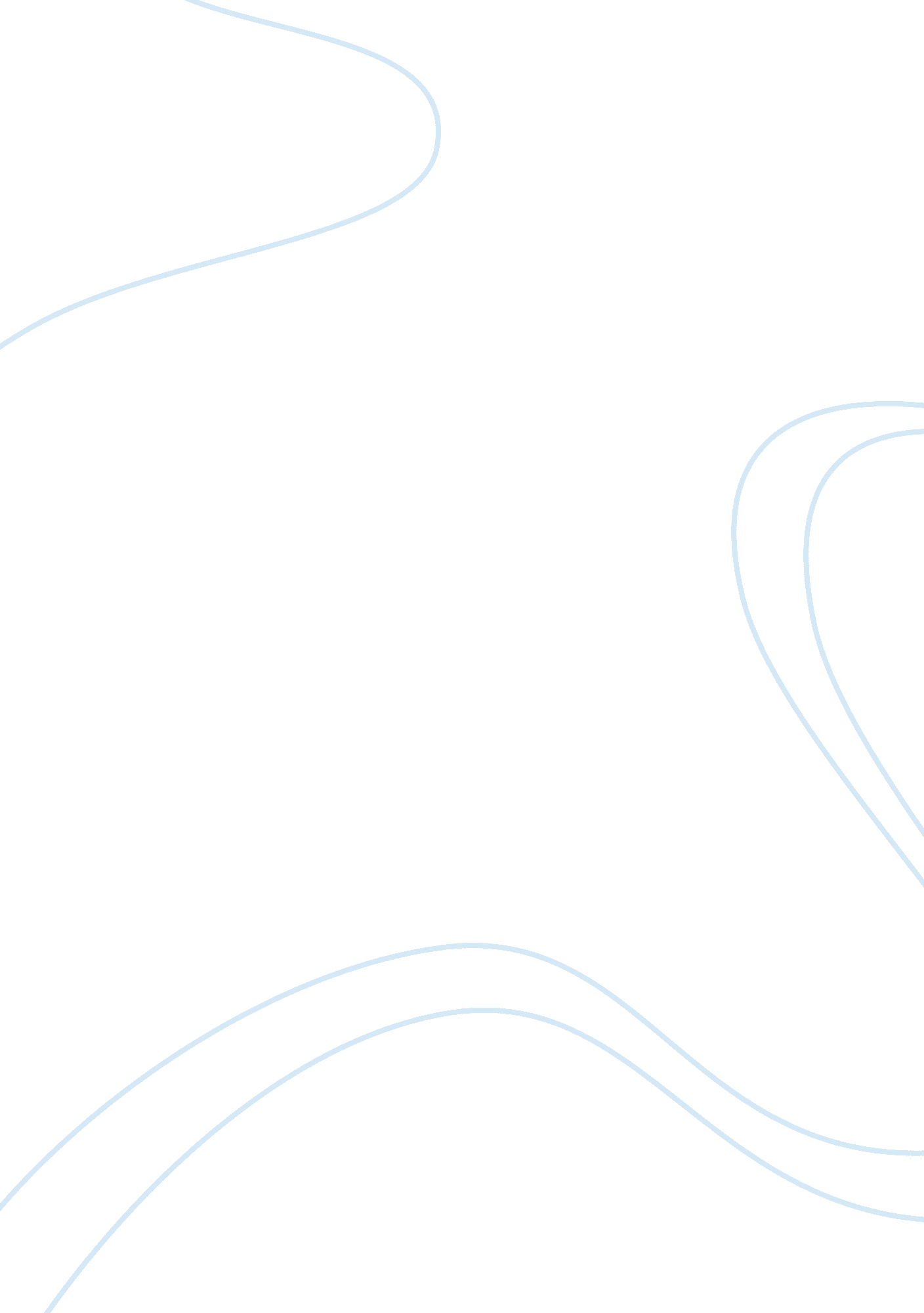 Universiti teknologi mara(uitm)Politics, Democracy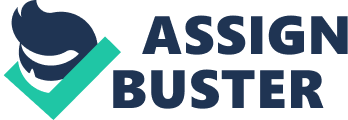 UNIVERSITI TEKNOLOGI MARA(UiTM) PAD 120: Introduction to Political Science PAST EXAMINATION QUESTION PAPERS (2007 — 2010) COURSE: INTRODUCTION TO POLITICAL SCIENCE COURSE CODE : PAD 120 EXAMINATION : OCTOBER 2010 TIME : 3 HOURS This question paper consists of two (2) parts. Part A (5 Questions) Part B (4 Questions) Answer ALL questions from Part A and any two (2) questions from Part B in the Answer Booklet. Start each answer on a new page. PART A QUESTION 1 a) Define Politics. (5 marks) b) Explain the relationship between economics and political science. (5 marks) QUESTION 2 Explain TWO(2) criticisms of the theory of separation of powers. (10 marks) QUESTION 3 Describe the theory of force. (10 marks) QUESTION 4 Explain the concept of constitutionalism . Provide examples to support your answer. (10 marks) QUESTION 5 Describe TWO(2) types of sovereignty. (10 marks) PART B QUESTION 1 Describe FOUR (4) disadvantages of democracy. (25 marks) QUESTION 2 Elaborate on TWO (2) types of law. (25 marks) QUESTION 3 Describe FOUR (4) elements of the State. (25 marks) QUESTION 4 Elaborate on FOUR (4) merits of a federal government. (25 marks) END OF QUESTION PAPER COURSE: INTRODUCTION TO POLITICAL SCIENCE COURSE CODE: PAD 120 EXAMINATION: APRIL 2010 TIME : 3 HOURS This question paper consists of two (2) parts: PART A (5 Questions) PART B (4 Questions) Answer ALL questions from Part A and any two (2) questions from PART B in the Answer Booklet. Start each answer on a new page. PART A QUESTION 1 Elaborate on any TWO (2) disadvantages of an unwritten constitution. (10 marks) QUESTION 2 Describe any TWO (2) features of Theory of Force. (10marks) QUESTION 3 Explain any TWO (2) concepts of constitutionalism. (10 marks) QUESTION 4 Explain custom and adjudication as TWO (2) important sources of law. (10 marks) QUESTION 5 Describe any TWO (2) types of autocracy. (10 marks) PART B QUESTION 1 Elaborate on any FOUR (4) methods to carry out research in political science. (25 marks) QUESTION 2 Elaborate on any TWO (2) merits and demerits of unitary government. (25 marks) QUESTION 3 Describe any FOUR (4) features of a presidential form of government. (25 marks) QUESTION 4 Elaborate on any FOUR (4) characteristics of sovereignty. (25 marks) END OF QUESTION PAPER COURSE: INTRODUCTION TO POLITICAL SCIENCE COURSE CODE: PAD 120 EXAMINATION: OCTOBER 2009 TIME : 3 HOURS This question paper consists of two (2) parts: PART A (5 Questions) PART B (4 Questions) Answer ALL questions from PART A and any two (2) questions from PART B in the Answer Booklet. Start each answer on a new page. PART A QUESTION 1 Explain any TWO (2) scopes of political science. (10 marks) QUESTION 2 Identify any Two (2) disciplines of social science that are interrelated with the study of political science. (10 marks) QUESTION 3 Explain any TWO (2) sources of power. (10 marks) QUESTION 4 Describe ONE (1) advantage and ONE (1) disadvantage of a written constitution. (10 marks) QUESTION 5 Elaborate on any TWO (2) elements that constitute a state. (10 marks) PART B QUESTION 1 Elaborate on any FOUR (4) sources of law. (25 marks) QUESTION 2 Elaborate on any TWO (2) merits and any TWO (2) demerits of democracy. (25 marks) QUESTION 3 Describe any FOUR (4) types of sovereignty. (25 marks) QUESTION 4 Elaborate on any FOUR (4) characteristics of a presidential form of government. (25 marks) COURSE: INTRODUCTION TO POLITICAL SCIENCE COURSE CODE: PAD 120 EXAMINATION: APRIL 2009 TIME : 3 HOURS This question paper consists of two(2) parts: PART A (5 Questions) PART B (4 Questions) Answer ALL questions from PART A and two (2) questions from PART B. PART A QUESTION 1 Describe any TWO (2) arguments to support the study of political science as a science. (10 marks) QUESTION 2 Describe any TWO (2) features of the Force Theory of the origin of state. (10 marks) QUESTION 3 Elaborate on any TWO (2) characteristics of law. (10 marks) QUESTION 4 Explain any Two (2) features of a good constitution. (10 marks) QUESTION 5 Elaborate on any TWO (2) types of sovereignty. (10 marks) PART B QUESTION 1 Discuss any FOUR (4) features of democracy. (25 marks) QUESTION 2 Elaborate on any FOUR (4) types of autocracy. (25 marks) QUESTION 3 Discuss any FOUR (4) features of the federal form of government. (25 marks) QUESTION 4 Elaborate on any FOUR (4) essential elements of the state. (25 marks) END OF QUESTION PAPER COURSE : INTRODUCTION TO POLITICAL SCIENCE COURSE CODE : PAD 120 EXAMINATION : OCTOBER 2008 TIME : 3 HOURS This question paper consists of two (2) parts: PART A (5 questions) PART B (4 questions) Answer ALL questions from PART A and two (2) questions from PART B. PART A QUESTION 1 Explain public administration and international relations as sub-fields of political science. (10 marks) QUESTION 2 Describe the meaning of popular sovereignty and legal sovereignty. (10 marks) QUESTION 3 Explain any TWO (2) features of a constitution. (10 marks) QUESTION 4 Power is a complex subject in political science. Elaborate on any TWO (2) sources of power. (10 marks) QUESTION 5 Describe population and government as the elements of the state. (10 marks) PART B QUESTION 1 Elaborate on FOUR (4) features of the unitary form of government. (25 marks) QUESTION 2 Discuss any FOUR (4) features of the Social Contract Theory of the origin of the state. (25 marks) QUESTION 3 Compare any FOUR (4) differences between unitary and federal forms of government. (25 marks) QUESTION 4 Law is made to regulate an individual’s and a group’s conduct. Explain any FOUR (4) sources of law. (25 marks) END OF QUESTION PAPER AM/APR 2008/PAD 120 UNIVERSITI TEKNOLOGI MARA COURSE : INTRODUCTION TO POLITICAL SCIENCE COURSE CODE: PAD120 EXAMINATION: APRIL 2008 TIME : 3 HOURS Answer ALL questions in PART A and TWO (2) questions from PART B. PART A QUESTION 1 Elaborate on any TWO (2) ways for a leader to obtain authority. (10 marks) QUESTION 2 Describe any TWO (2) characteristics of monarchy government. (10 marks) QUESTION 3 Elaborate on any TWO (2) features of the theory of Divine Rights in the origin of the state. (10 marks) QUESTION 4 Explain TWO (2) criticisms in the practice of the separation of powers. (10 marks) QUESTION 5 Describe ONE (1) advantage and ONE (1) disadvantage of a flexible constitution. (10 marks) PART B QUESTION 1 a) Define Political Science. (5 marks) b) Explain any FOUR (4) methods used by the political scientist in the study of political science. (20 marks) QUESTION 2 a) Define sovereignty. (5 marks) b) Differentiate with examples internal sovereignty from external sovereignty. (20 marks) QUESTION 3 a) Define government. (5 marks) b) Differentiate the practices of a parliamentary system from a presidential system. (20 marks) QUESTION 4 a) Define autocracy. (5 marks) b) Elaborate on any FOUR (4) forms of autocracy. (20 marks) END OF QUESTION PAPER AM/OCT 2007/PAD 120 _____________________________________________________________________________________ UNIVERSITI TEKNOLOGI MARA FINAL EXAMINATION ______________________________________________________________________________________ COURSE : INTRODUCTION TO POLITICAL SCIENCE COURSE CODE : PAD 120 EXAMINATION : OCTOBER 2007 TIME : 3 HOURS INSTRUCTIONS TO CANDIDATES 1. This question paper consists of two (2) parts. PART A (5 Questions) PART B (4 Questions) 2. Answer ALL questions from PART A and Two questions from PART B. 3. Answer to each question must be written in the Answer Booklet. Start each answer on a new page. 4. Do not bring any material into the examination room unless permission is given by the invigilator. 5. Please check to make sure that this examination pack consists of : i) the Question Paper ii) an answer Booklet - provided by the Faculty. PART A ANSWER ALL QUESTIONS QUESTION 1 Explain any TWO (2) benefits of the study of Political Science to a student. (10 marks) QUESTION 2 The study of Political Science can be considered as a science. Identify any TWO (2) arguments to support the statement. (10 marks) QUESTION 3 Explain any TWO (2) ways for a government to achieve legitimacy. (10 marks) QUESTION 4 Discuss any TWO (2) functions of the state. (10 marks) QUESTION 5 Explain any TWO (2) features of evolutionary or historical theory on the origin of state. (10 marks) PART B ANSWER TWO (2) QUESTIONS ONLY. QUESTION 1 Elaborate on any FOUR (4) types of law. (25 marks) QUESTION 2 Describe any FOUR (4) methods of establishing a constitution. (25 marks) QUESTION 3 Elaborate on FOUR (4) differences between unitary and federal forms of government. (25 marks) QUESTION 4 Discuss FOUR (4) weaknesses of democracy. (25 marks) END OF QUESTION PAPER UNIVERSITI TEKNOLOGI MARA FINAL EXAMINATION COURSE : INTRODUCTION TO POLITICAL SCIENCE COURSE CODE : PAD 120 EXAMINATION : APRIL 2007 TIME : 3 HOURS INSTRUCTIONS TO CANDIDATES 1. This question paper consists of TWO (2) parts. PART A ( 5 Questions) PART B ( 4 Questions). 2. Answer ALL questions from PART A and TWO (2) questions from PART B. 3. Answers to all questions must be written in the Answer Booklet. Start each answer on a new page. 4. Do not bring any material into the examination room unless permission is given by the invigilator. 5. Please check to make sure that this examination pack consists of: i) the Question Paper ii) an Answer Booklet - provided by the Faculty _________________________________________________ AM/APR 2007/PAD120 PART A ANSWER ALL QUESTIONS. QUESTION 1 Describe any two (2) methods used by researchers in the field of political science. (10 marks) QUESTION 2 Explain briefly two (2) rationale of separation of powers. (10 marks) QUESTION 3 Elaborate on two (2) ways in which a government obtains authority. (10 marks) QUESTION 4 Elaborate on two (2) types of constitution. (10 marks) QUESTION 5 Describe two (2) types of democracy. (10 marks) PART B Answer any TWO (2) of the following: QUESTION 1 Explain any TWO (2) advantages and TWO (2) disadvantages of parliamentary government. (25 marks) QUESTION 2 Explain FOUR (4) characteristics of sovereignty. (25 marks) QUESTION 3 Describe FOUR (4) essential elements of a State. (25 marks) QUESTION 4 Elaborate on FOUR (4) sources of law. (25 marks) END OF QUESTION PAPER 